               Проект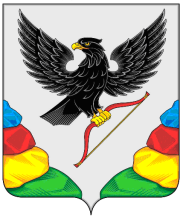 АДМИНИСТРАЦИЯ МУНИЦИПАЛЬНОГО РАЙОНА          «НЕРЧИНСКИЙ РАЙОН» ЗАБАЙКАЛЬСКОГО КРАЯПОСТАНОВЛЕНИЕ 2022 года                                                                      №                                                         г. НерчинскО внесении изменений в Положение о комиссии по соблюдению требований к служебному поведению муниципальных служащих, замещающих должности муниципальной службы в администрации муниципального района «Нерчинский район» и урегулированию конфликта интересов	В связи с произошедшими кадровыми изменениями, в соответствии с п.5 Положения о комиссии по соблюдению требований к служебному поведению муниципальных служащих, замещающих должности муниципальной службы в администрации муниципального района «Нерчинский район» и урегулированию конфликта интересов, утвержденного постановлением администрации муниципального района «Нерчинский район» от 25 мая 2017 г №66, администрация муниципального района «Нерчинский район», ПОСТАНОВЛЯЕТ:1.Внести изменения в приложение №1 к Положению о комиссии по соблюдению требований к служебному поведению муниципальных служащих, замещающих должности муниципальной службы в администрации муниципального района «Нерчинский район» и урегулированию конфликта интересов, утвержденного постановлением администрации муниципального района «Нерчинский район» от 25 мая 2017 г №66 (прилагаются)2. Опубликовать настоящее постановление в газете «Нерчинская звезда».3. Постановление вступает в силу на следующий день после его официального опубликования.И.о. главы муниципального района«Нерчинский район»                                                                     Н.Б. ЧерноваПРИЛОЖЕНИЕ №1Положения о комиссии по соблюдению требований к служебному поведению муниципальных служащих, замещающих должности муниципальной службы в администрации муниципального района «Нерчинский район»и урегулированию конфликта интересов, утвержденного постановлением администрации муниципального района «Нерчинский район» от «15» ноября 2022  г №59Изменения, внесенные в состав комиссии по соблюдению требованийк служебному поведению муниципальных служащих,замещающих должности муниципальной службыв администрации муниципального района «Нерчинский район»и урегулированию конфликта интересовИсключить из состава комиссии: 	 	- Бутина Андрея Николаевича;             - Мутину Викторию Александровну;		- Путилову Ирину Гавриловну. Ввести в состав комиссии:  - Протасова Бориса Николаевича – заместителя главы муниципального района «Нерчинский район» по развитию инфраструктуры, дорожной деятельности и связи, заместителя председателя комиссии;-   Сливкину Елену Владимировну – председателя комитета экономики и имущественных отношений администрации муниципального района «Нерчинский район»;- Белянинов Сергей Григорьевич – пенсионер, ветеран муниципальной службы.____________________________________